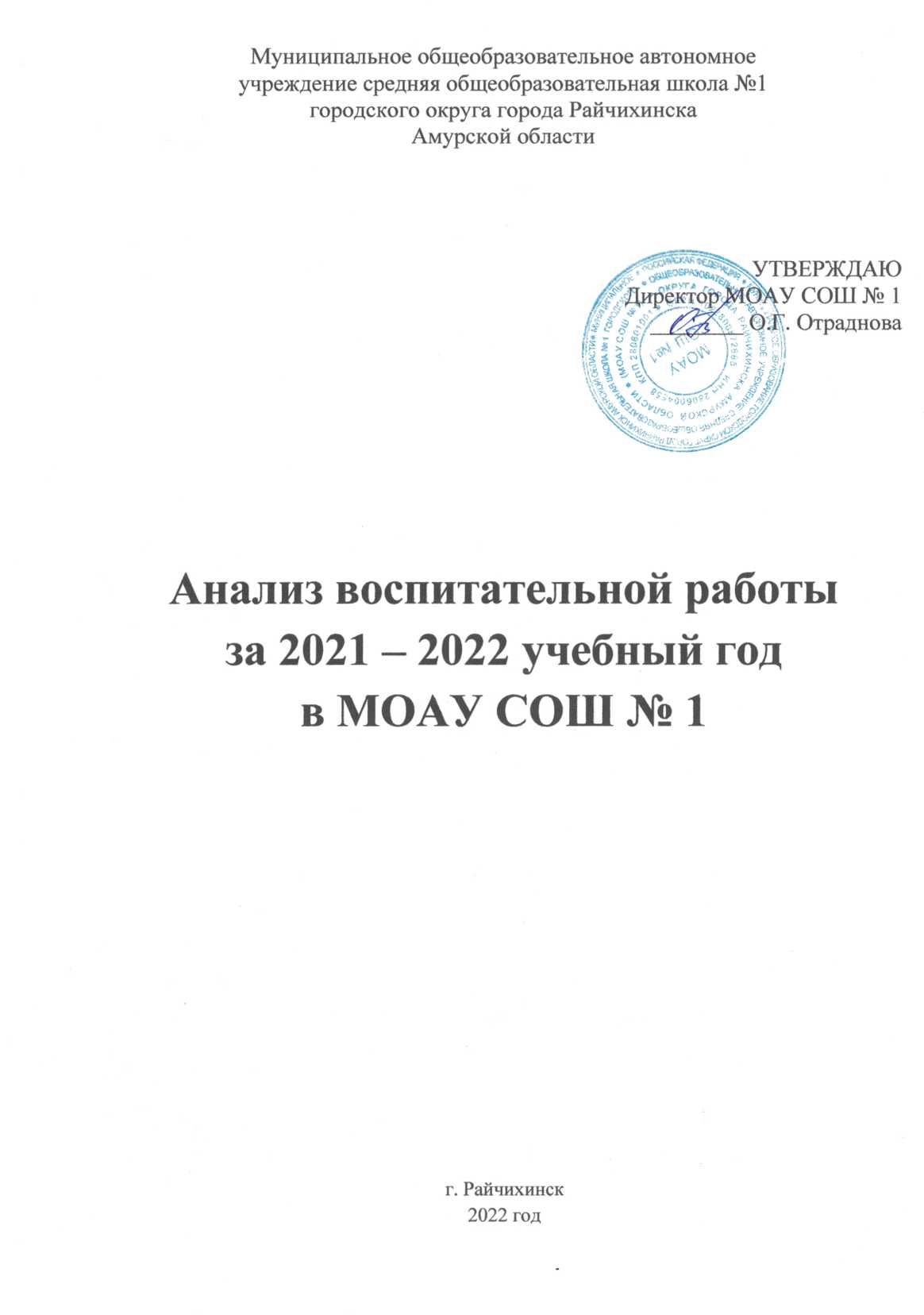 Современный национальный идеал личности, воспитанной в новой российской общеобразовательной школе, – это высоконравственный, творческий, компетентный гражданин России, принимающий судьбу Отечества как свою личную, осознающей ответственность за настоящее и будущее своей страны, укорененный в духовных и культурных традициях российского народа.Исходя из этого, общей целью воспитания в МОАУ СОШ №1 является формирование у обучающихся духовно-нравственных ценностей, способности к осуществлению ответственного выбора собственной индивидуальной образовательной траектории, способности к успешной социализации в обществе.Данная цель ориентирует педагогов, в первую очередь, на обеспечение позитивной динамики развития личности ребенка, а не только на обеспечение соответствия его личности единому стандарту. Сотрудничество, партнерские отношения педагога и обучающегося, сочетание усилий педагога по развитию личности ребенка и усилий самого ребенка по своему саморазвитию - являются важным фактором успеха в достижении поставленной цели в связи с этим важно.Достижению поставленной цели воспитания обучающихся будет способствовать решение следующих основных задач:- поддерживать традиции образовательной организации и инициативы по созданию новых в рамках уклада школьной жизни, реализовывать воспитательные возможности общешкольных ключевых дел;- реализовывать воспитательный потенциал и возможности школьного урока, поддерживать использование интерактивных форм занятий с обучающимися на уроках;- инициировать и поддерживать ученическое самоуправление – как на уровне школы, так и на уровне классных сообществ; их коллективное планирование, организацию, проведение и анализ самостоятельно проведенных дел и мероприятий;- инициировать и поддерживать деятельность детских общественных организаций (РДШ, ЮИД, ЮНАРМИЯ);- вовлекать обучающихся в кружки, секции, клубы, студии и иные объединения, работающие по школьным программам внеурочной деятельности, реализовывать их воспитательные возможности;- организовывать профориентационную работу с обучающимися;- реализовывать потенциал классного руководства в воспитании обучающихся, поддерживать активное участие классных сообществ в жизни школы, укрепление коллективных ценностей школьного сообщества;- развивать предметно-эстетическую среду школы и реализовывать ее воспитательные возможности, формирование позитивного уклада школьной жизни и положительного имиджа и престижа Школы;- организовать работу с семьями обучающихся, их родителями или законными представителями, направленную на совместное решение проблем личностного развития обучающихся.Вся воспитательная работа в 2021-2022 учебный год строилась в рамках модульной структуры. Каждый модуль ориентирован на достижение конкретных воспитательных задач. В центре такого модуля собраны воспитательные события, позволяющие планомерно, переходя от одного к другому, задать четкий ритм жизни коллектива школы, избежать стихийности, оказывать действенную помощь каждому учащемуся и их родителям. Вся воспитательная работа за 2021-2022 учебный год проводилась согласно инвариантным и вариативным модулям:– «Ключевые общешкольные дела»,– «Классное руководство»,– «Курсы внеурочной деятельности», – «Школьный урок»,– «Самоуправление»,– «РДШ»,– «Профориентация»,– «Школьные медиа»,– «Организация предметно-эстетической среды»,– «Работа с родителями».Задачи воспитательной работы позволили охватить всех учащихся школы, исходя из их склонностей и интересов, способствовали всестороннему развитию личности каждого ребенка. В течение 2021-2022 учебного года было проведено достаточное количество школьных мероприятий, в которых приняли участие обучающихся 1-11 классов. Основными формами и методами воспитательной работы являлись тематические внеклассные мероприятия, классные часы, КТД, конкурсы различных уровней, спортивные соревнования, беседы, экскурсии и т.д.На основе общешкольного плана были составлены и реализованы планы воспитательной работы педагогов с классным коллективом. Проанализировав планы воспитательной работы классных руководителей, можно сделать следующий вывод: в основном все разделы планы имеют традиционную структуру и в них отражены основные разделы общего плана.Все школьные традиционные дела делились на общешкольные, классные и групповые. Общешкольные праздники - ежегодно проводимые творческие дела, связанные со значимыми для школьников и педагогов знаменательными датами и в которых участвуют все классы школы: День знаний, День учителя, Новогодние праздники, 23 февраля, 8 Марта, празднования Дня Победы, Последний звонок и др.На индивидуальном уровне вовлечение по возможности каждого обучающегося в ключевые дела школы в одной из возможных для них ролей: сценаристов, постановщиков, исполнителей, ведущих, декораторов, музыкальных редакторов, корреспондентов, ответственных за костюмы и оборудование, ответственных за приглашение и встречу гостей и т.п., при необходимости коррекция поведения ребенка через частные беседы с ним, через включение его в совместную работу с другими детьми, которые могли бы стать хорошим примером для ребенка, через предложение взять в следующем ключевом деле на себя роль ответственного за тот или иной фрагмент общей работы. На внешкольном уровне: участие во всероссийских акциях и конкурсах, муниципальных акциях и конкурсах и др. В традиционных школьных мероприятиях участвуют все классы, но степень активности классов в жизни школы, естественно, разная. Это связано с работой классных руководителей, их желанием и умением организовать, зажечь детей, умением привлекать к участию в мероприятиях каждого обучающегося. Большое значение имеет сформированность классного коллектива, отношения между учениками в классе. Для обмена опытом, выхода учеников школы на более высокий уровень особое значение имеет участие в конкурсах различной направленности. Обучающиеся, которые принимают участие в таких конкурсах, приобретают новые навыки и умения и получают возможность проявить свои таланты за пределами школы, что зачастую положительно сказывается на их дальнейшем творческом росте и позволяет выйти на более высокий уровень.Используя модуль «Школьный урок», педагоги побуждали школьников соблюдать на уроках общепринятые нормы поведения, правила общения со старшими. Используя воспитательные возможности содержания учебного предмета через демонстрацию детям примеров ответственного, гражданского поведения, проявления человеколюбия и добросердечности.В 2021-2022 году на базе МОАУ СОШ №1 были организованы следующие детские общественные организации: под руководством классного руководителя Ершовой Т.А. организован отряд ДЮП 5 «а» класса, под руководством классного руководителя Кузнецовой А.А. 5 «б» класс пополнил ряды юнармейского движения, под руководством классного руководителя Загаруйко С.Ю. организован отряд ЮДП 7 «б» класс, также свою деятельность продолжал отряд ЮИД 4 «а» класса под руководством Ливановой М.Б., отряд юнармии «Патриот» 6 «а» класса под руководством Гетман Л.А., объединения РДШ также действовали на протяжении учебного года под руководством Насыровой Н.Ю.В течение 2021-2022 учебного года обучающиеся принимали активное участие в городских, региональных и всероссийских мероприятиях.Мероприятия, проводимые в 2021-2022 г.Мероприятия, проводимые в 2021г.Система дополнительного образования в МОАУ СОШ №1 охватывает все возрастные группы обучающихся. Кружковые занятия направлены на развитии творческих, познавательных, физических способностей детей, формируют интерес, коммуникабельность, способствует ведению здорового образа жизни, приучают к труду. В 2021-2022 учебном году на базе школы действует центр «Точка Роста» педагогическим коллективом школы решались задачи по развитию индивидуальных способностей, вовлечение обучающихся в кружки и секции через программу воспитания модуль «Курсы внеурочной деятельности».Обучающихся по программам Центра «точка Роста»В пределах воспитательного модуля были организованы следующие программы неурочной деятельности: Английский на 5 посещали 25 обучающихся, Безопасное колесо посещали 14 обучающихся, Занимательная грамматика посещали 13 обучающихся, Каллиграфия посещали 19 обучающихся, Разговор о правильном питании для обучающихся 2 «а» и 2 «б» класса посещали 52 обучающихся, Юный математик посещали 27 обучающихся.Также в МОАУ СОШ №1 проводиться профориентационные мероприятия в рамках воспитательного модуля «Профориентация»Профориентационные мероприятия – с целью ознакомления и в дальнейшем формирования готовности обучающихся к профессиональному самоопределению, расширение представлений учащихся о мире профессий, повышения познавательной активности детей. Совместная деятельность педагогов и школьников по направлению «профориентация» включает в себя профессиональное просвещение; консультации психолога по вопросу способностей, склонностей; организацию знакомства младших школьников с профессиями в игровой форме. Виды и формы деятельности в данном направлении следующие:- проведение занятий по профориентации;- циклы профориентационных часов общения, направленных на подготовку школьника к осознанному планированию и реализации своего профессионального будущего; - профориентационные игры, в которых необходимо принять решение, занять определенную позицию, расширяющие знания школьников о типах профессий, о способах выбора профессий, о достоинствах и недостатках той или иной интересной младшим школьникам профессиональной деятельности; - индивидуальные консультации психолога для младших школьников и их родителей по вопросам склонностей, способностей, дарований и иных индивидуальных особенностей детей, которые могут иметь значение в процессе выбора ими профессии;- участие в проектах профориентационной направленности с применением интернет ресурсов и др.В рамках модуля «Работа с родителями» проводятся различные тематические классные часы, беседы и консультации как индивидуальные так и групповые, родители привлечены в советы управления классами, также сформирован «Совет отцов», «Управляющий совет». Родители привлекаются в качестве жюри на различные мероприятия, также родительская общественность принимает командные участие в школьных мероприятиях: научно-практическая конференция «СОВА», «Багаж знаний», благоустройство школьной территории, последние звонки и др.Также на базе школы в 2021-2022 году проводятся профилактические мероприятия.Продолжена работа по реализации программ: воспитание  нравственных качеств, формирование у учащихся устойчивой негативной реакции к употреблению ПАВ, «Доброта» (предупреждение правонарушений, преступлений), программа профилактики безнадзорности, правонарушений, преступлений и суицидального поведения несовершеннолетних, «Помоги себе сам» (программа обучения детей и подростков правилам безопасности поведения в Интернет-пространстве, профилактики Интернет-зависимости, предупреждения риска вовлечения в противоправную деятельность), программа профилактики детского дорожного травматизма, пожарной безопасности, защиты от терроризма, ГО и ЧС.Осуществляется ежедневный контроль посещаемости и успеваемости учащихся всей школы, в том числе из неблагополучных семей, анализируется, по результатам принимаются необходимые меры: выявляются причины отсутствия учащихся, проводятся индивидуальные беседы с учащимися, их родителями, классными руководителями.Профилактическая работа с учащимися из неблагополучных семей проводится совместно с администрацией школы, классными руководителями:- профилактические беседы с родителями, учащимися;- рейды в неблагополучные семьи с целью выявления микроклимата в семье, взаимоотношений членов семьи.Обучающиеся, над которыми установлена опека, находятся в постоянном внимании со стороны администрации, классных руководителей. Осуществляется постоянный контроль над посещаемостью и успеваемостью опекаемых детей, контроль над состоянием их здоровья.Также проводится профилактика профилактике детского дорожно - транспортного травматизма. Инспектора по пропаганде БДД ОГИБДД проводят тематическое беседы с обучающимися по правилам дорожного движения в осенние, зимнее, весеннее и летнее время, напоминают ученикам про светоотражающих элементов на одежде, а также про несанкционированные горки и их опасность. Также совместно с сотрудниками ОГИБДД проводятся акции с участием отрядов ЮИД и юнармейских отрядов. Также проводятся беседы с представителями ВЭС для предотвращение электротравм.В этом учебном году на летних каникулах в школе работали:2 профильные смены «Бременские музыканты». Смена «Ритм»Смена «Зеленые десантники»Летние элективные курсы «Квадракоптеры» Летние элективные курсы «Виртуальный мир» С ребятами в отрядах велась воспитательная работа: беседы о правилах дорожного движения, о безопасном пути в школу и домой, о правилах поведения на улице, в общественных местах, на прогулках, о здоровом образе жизни, о правильном питании и культуре питания, закаливании, о животном мире леса, о достопримечательностях Амурской области, о дружбе и взаимопомощи.Летние элективные курсы позволили обучающимся в полной мере погрузиться в процесс изучения квадракоптеров, а также изучить основы владения компьютерной техникой, не обошлось без освоения техники безопасности при использовании техническими средствами  и др.Анализируя воспитательную работу МОАУ СОШ №1 за учебный год, необходимо отметить, что задачи, поставленные на 2022-2023 учебный год, выполнены. Организация и проведение воспитательных мероприятий осуществлялись, исходя из интересов, интеллектуальных и физических возможностей обучающихся, что обеспечивало реализацию личностно-ориентированного подхода.  Все аспекты воспитательной работы позволили учащимся  проявлять свои творческие способности. Но на основе анализа можно сформулировать задачи на будущий учебный год: - инициирование и поддержка участия классов в общешкольных ключевых делах, оказание необходимой помощи обучающимся в их подготовке, проведении и анализе;- развитие и расширение сфер ответственности ученического самоуправления, как основы социализации, социальной адаптации, творческого развития каждого обучающегося;- развитие профессионального самоопределения обучающихся, расширение знаний об имеющихся профессиях на рынке труда;- создание и педагогическая поддержка деятельности детских общественных организаций;- продолжить реализацию воспитательных возможностей дополнительного образования и программ внеурочной деятельности;- развитие ценностного отношения обучающихся и педагогов к своему здоровью, а также ведения здорового образа жизни и заботы о здоровье других людей;- активизировать работу родительской общественности классов в управлении образовательной организацией, а также в решении вопросов воспитания и обучения обучающихся.- повысить ответственность педагогического коллектива за эффективность и качество подготовки одаренных учащихся;- внедрение лучших практик сопровождения, наставничества и шефства для обучающихся, осуществляющих образовательную деятельность по дополнительным образовательным программам в рамках внеурочной деятельности;№п/пНаименование мероприятияУровень Результат Дата 1День ЗнанийДень памяти жертв БесланаВсероссийскийУчастники1,3 сентября 20212«Дети войны» из цикла «Встречи в музее».МуниципальныйУчастники24 сентября 20213Всероссийский онлайн семинар «Учебный курс «Индивидуальный проект школьников»: от генерации идей проекта до защиты и реализации»ВсероссийскийУчастники22 сентября 20214Профилактическое мероприятие по безопасности дорожного движения «Внимание, дети!»МуниципальныйУчастники21 сентября 20215Выборы Президента школьного ученического самоуправления.ШкольныйУчастники21 сентября 20216Дары ОсениМуниципальныйУчастники21 сентября 20217Мотивирующие уроки в безвозмездном доступеВсероссийскийУчастники16 сентября 20218Мероприятие по основам финансовой грамотности "Роль денег в современном обществе".МуниципальныйУчастники      28.09 20219Разговор о правильном питании Беседы «Профилактика вредных привычек» Беседы «Пиво –молодежный напиток?»Спорт.мер «Осенние забавы» 1-4 кл ВсероссийскийУчастникиОктябрь 202110Рейды по местам концентрации несовершеннолетних Рейды по неблагополучным семьям Рейды по приёмным и замещающим семьямМуниципальныйУчастникиОктябрь 202111Проведение классных часов, беседы по темам «ЗОЖ», «О вреде алкоголя», «О вреде употребления табака, спиртных напитков, наркотических средств»ВсероссийскийУчастникиОктябрь 202112Областная акция "У светофора каникул нет!"ОбластнойУчастники30.10.202113Всемирный день Защиты животныхВсероссийскийУчастники25.10.202114Праздник дворовых территорийМуниципальныйУчастники25.10.202115"Безопасное колесо"МуниципальныйУчастники18.10.202116«Все профессии важны, все профессии важны"ШкольныййУчастники18.10.202117Субботник «Чистый двор»МуниципальныйУчастники16.10.202118Профилактика вредных привычекМуниципальныйУчастники16.10.202119День учителяМуниципальныйУчастники5.10.202120Конкурс квиз-игра "Знатоки правил дорожного движения"Муниципальный1 место3 местоУчастники4.10.202121Акция «Международный день отказа от курения»Час информирования «21 ноября – Международный день отказа от курения»ВсероссийскийУчастники21.11.202122Образовательный марафон "Волшебная осень"Всероссийский3 место29.11.202123Итоги Всероссийской онлайн- олимпиады "Безопасные дороги" в рамках нацпроекта ВсероссийскийУчастники29.11.202124«Мама, милая моя, как тебя я люблю!»ШкольныйУчастники29.11.202125Беседа с сотрудниками погранотряда г. РайчихинскаШкольныйУчастники29.11.202126"Минутки безопасности"ШкольныйУчастники29.11.202127Региональная акция "Кинозал РДШ"РегиональныйУчастники28.11.202128"Тонкий лёд"Всероссийская Участники28.11.202129Онлайн - акция " Нет ДТП" Всемирный день памяти жертв дорожно - транспортных происшествий.ВсемирныйУчастники22.11.202130Областная акция "У светофора каникул нет!"Региональный3 место22.11.202131Классный час "Девиантное поведение среди подростков"ШкольныйУчастники15.11.202132Классные часы, посвященные 200-летия со дня рождения Ф.М. ДостоевскогоВсероссийскийУчастники15.11.202133Вручение удостоверений отряду ЮнармииШкольныйУчастники15.11.202134Творческий конкурс в честь празднования Дня народного единства.ВсероссийскийУчастники11.11.202135Классные часы на тему " Люди и цифры"ШкольныйУчастники11.11.202136"Добрый друг наш светофор"Муниципальный3 место24.12.202137Новогодние утренники в школеПисьмо Деду МорозуШкольный1 место2 место3 местоучастники30.12.202138Конкурс ,,Рукотворные чудеса"Муниципальныйучастника24.12.202139Образовательный марафон "Эра роботов"Всероссийская онлайн - олимпиада по программированиюВсероссийскийПобедители, призеры22.12.202140Беседы о вреде злоупотребления гаджетамиШкольный участники17.12.202141200 лет со дня рождения русского поэта Н. А. НекрасоваВсероссийскийучастники13.12.202142Экскурсия в музей погранотрядашкольныйучастники13.12.202143Всероссийская краеведческая онлайн - олимпиада "Многовековая Югра"Всероссийскийучастники8.12.202144Портрет Зои КосмодемьянскойВсероссийскийучастники6.12.202145Что такое светоотражающие элементы? Школьныйучастники3.12.202146Единый урок "Права человека"Выставка рисунков "Права человека и их защита"Всероссийскийучастники3.12.202147Городской конкурс-выставка игрушек и подделок "Добрый друг наш Светофор"Муниципальный3 место1.12.202148Выставка памяти войнам- амурцамРегиональныйучастники3.12.202149Уроки финансовой грамотностиВсероссийскийучастники1.12.202150Профилактическая беседа о правилах поведения на улице в зимнее время.участники1.12.202151Всероссийская математическая олимпиада "За скобками"Всероссийский1 место2 место1.12.202152Уроки финансовой грамотностиВсероссийскийучастники1.12.202153Международный заочный конкурс рисунков в р. Корея на тему «Куда я поеду после карантина»Международный участники12.01.202254Акция "Трезвый водитель".ВсероссийскийУчастники22.01.202255Всероссийская акция "Светлячки памяти"Всероссийскийучастники25.01.202256Киноурок "Дети блокады"Всероссийскийучастники28.01.202257«Без срока давности»День памяти жертв ХолокостаВсероссийскийучастники27.01.202258Акция "Гвоздика на снегу"Всероссийскийучастники02.02.202259Урок мужества «И дети победили в той войне»Муниципальныйучастники03.02.202260Экскурсия в музей погранотряда г. РайчихинскаМуниципальныйучастники08.02.202261Акции «Изображение будущего»Всероссийскийучастники08.02.202262Муниципального конкурса детского творчества "Машина будущего "Муниципальныйучастники09.02.202263Экскурсия в краеведческий музей г. РайчихинскаМуниципальныйучастники14.02.202264Экскурсия в ДОСААФ города РайчихинскаМуниципальныйучастники10.02.202265Лыжня России 2022Всероссийскийучастники15.02.202266Встреча с представителем Восточных электрических сетейМуниципальныйучастники16.02.202267Школьный этап Всероссийского конкурса «Живая классика»Школьныйучастники21.02.202268Интеллектуальной онлайн игре «РосКвиз»Областной2 место21.02.202269Городском конкурсе поздравительных открыток посвященное празднованию Дня защитника ОтечестваМуниципальный1 место3 местоучастники25.02.202270Всероссийский конкурс "Классное пространство"Всероссийскийучастники28.02.202271Дружина юных пожарных 5 "а"класса посетила пожарную часть города РайчихинскаМуниципальныйучастники02.03.202272Акция «Письмо солдату»ВсероссийскийучастникиМарт 202273Всемирный день гражданской обороныВсероссийскийучастники1-3. 03. 202274Открытый урок института воспитания "Защитники мира"Областнойучастники03.03.202275Экскурсия в городскую библиотеку г. РайчихинскаМуниципальныйучастникиВ течении марта 202276Акция "Пятерка для МАМЫ"Школьныйучастники04.03.202277Отряд юнармейцев "ПАТРИОТ" из далекого города Райчихинска поздравляет Вас с Международным женским днём 8 мартаВсероссийскийучастники05.03.202278Акция "Километр красоты"Всероссийский09.03.202279Всероссийского конкурса Экологического рисункаМуниципальный1 место2 место3 место участники09.03.202280Городского конкурса "Сударыня масленица 2022"Муниципальный2 место11.03.202281Городском заочном конкурсе чтецов "Воинская слава"Муниципальныйучастники11.03.202282Всероссийский народный проект «Киноуроки в школах России»Всероссийскийучастники14.03.202283Областной фестиваль детского художественного творчества «С Днем защитника Отечества!»Областнойучастники15.03.202284Соревнованиях по бадминтону в зачёт муниципального этапа XXXII Спартакиады школьников г. Райчихинска. 1 место.Муниципальный1 место15 марта 202285Соревнованиях по волейболу в зачёт муниципального этапа XXXII Спартакиады школьников г. Райчихинска . Муниципальный3 место15.03.202286Соревнованиях по настольному теннису в зачёт муниципального этапа XXXII Спартакиады школьников г. Райчихинска . Муниципальный3 место18.03.202287Конкурса детского рисунка «Охрана труда глазами детей»Муниципальный2 место1888Акция # Мы вместе!Всероссийскийучастники21.03.202289Экскурсия в парк «Патриот»Областнойучастники22.03.202290муниципальном заочном конкурсе чтецов «Воинской славы».Муниципальныйучастники22.03.202291Всероссийская акция «Волонтеры детям»Всероссийскийучастники22.03.202292Региональный Квиз «Безопасность – наша Жизнь»Региональныйучастники23.02.202293В школе состоялась научно- практическая конференция "Сова".Школьный1 место2 место3 место26 марта94Всероссийская акция «10 000 шагов к жизни» Всероссийскийучастники3.04.202295В МОАУ СОШ 1 прошла встреча с представителями Дальневосточного ГАУШкольныйучастники6.04.202296Экскурсия передвижного музея АОООМ клуба "МотоПатриот"Муниципальныйучастники06.04.202297Всероссийский конкурс «На защите мира»Всероссийскийучастники11.04. 202298Городской конкурс Квест по безопасности дорожного движения "Безопасное путешествие"Муниципальный1 место11.04.202299Квиз «Дотянуться до звёзд»Всероссийскийучастники14.04.2022100Соревновании по первенству города Райчихинска в настольном теннисеМуниципальный1 место2 место19.04.2022101Обучающиеся 10-11 классов МОАУ СОШ №1 посетили открытый урок государственности 21 апреля - День местного самоуправленияМуниципальныйучастники22.04. 2022102Ежегодно 19 апреля во всех образовательных организациях России проводится День единых действий в память о геноциде советского народа нацистами и их пособниками в годы Великой Отечественной войны 1941–1945 годов.Всероссийскийучастники19.04.2022103«Безопасное колесо-2022»Муниципальный1 место2 местоучастники20.04.2022104Интерактивный профориентационный урокШкольныйучастники26.04.2022105Патриотическая акция «Рисуем победу»Муниципальныйучастники26 апреля 2022106"Космос-мир фантазий" - онлайн-конкурс рисунковВсероссийскийучастники30.04.2022107«Багаж знаний»Школьныйучастники03.05.2022108Школьный субботникШкольныйучастники05.05.2022109Акция "Бессмертная эскадрилья"Всероссийскийучастники05.05.2022110Помним, гордимся!Муниципальный1 местоучастники06.05.2022111Экскурсия городской музей города РайчихинскаМуниципальныйучастникиВ течении мая112Обучающиеся юнармейского отряда МОАУ СОШ №1 поздравили участников Великой Отечественной войныШкольныйучастники6.05.2022113В МОАУ СОШ №1 прошел турнир по мини-футболу среди юношей 8-11 классовШкольныйучастники6.05.2022114Обучающиеся МОАУ СОШ №1 Юнармейского отряда «Патриот» и отряд ЮДП приняли участие в ежегодной акции «Бессмертный полк»Всероссийскийучастники09.05.2022115В МОАУ СОШ №1 для обучающихся 1-6 классов прошла встреча с инспектором ОГИБДД, в рамках проведения информационно-пропагандистского мероприятия «Внимание дети!»Школьныйучастники16.05.2022116Областной фестиваль детского художественного творчества «С Днем защитника Отечества!»ОбластнойучастникиС февраля по май 2022117Акции «Внимание пешеход»Всероссийскийучастники20.05.2022118Всероссийская акция "Ночь в музее"Всероссийскийучастники21.05.2022119День Рододендрона -2022 в г. ВладивостокВсероссийский2 место23.05. 2022Наименование программы Целевая аудиторияФ.И.О., должность учителя, осуществляющего обучение по программе Реализация программ Реализация программ Кол-во (чел.)Кол-во (чел.)Наименование программы Целевая аудиторияФ.И.О., должность учителя, осуществляющего обучение по программе в урочное время во внеурочное время в урочное время во внеурочное время «Робик»3-4 классыГеращенко Екатерина Сергеевна-+-15«Мир в объективе»1-4 классыКсенофонтова Ирина Юрьевна-+-15«Спасатель»8-11 классыНасырова Нина Юрьевна-+-25«ХэндМейн»5-11 классыКирилова Вера Александровна-+-25«Квадракоптер»5-9 классыЕршова Тамара Алексеевна-+-20«Волейбол»5-11 классыСафроноваЕкатеринаВладимировна-+-30«Робототехника»5-11 классыСедых Ольга Николаевна -+-15«Туризм»Зубакин Александр Климентьевич-+-20